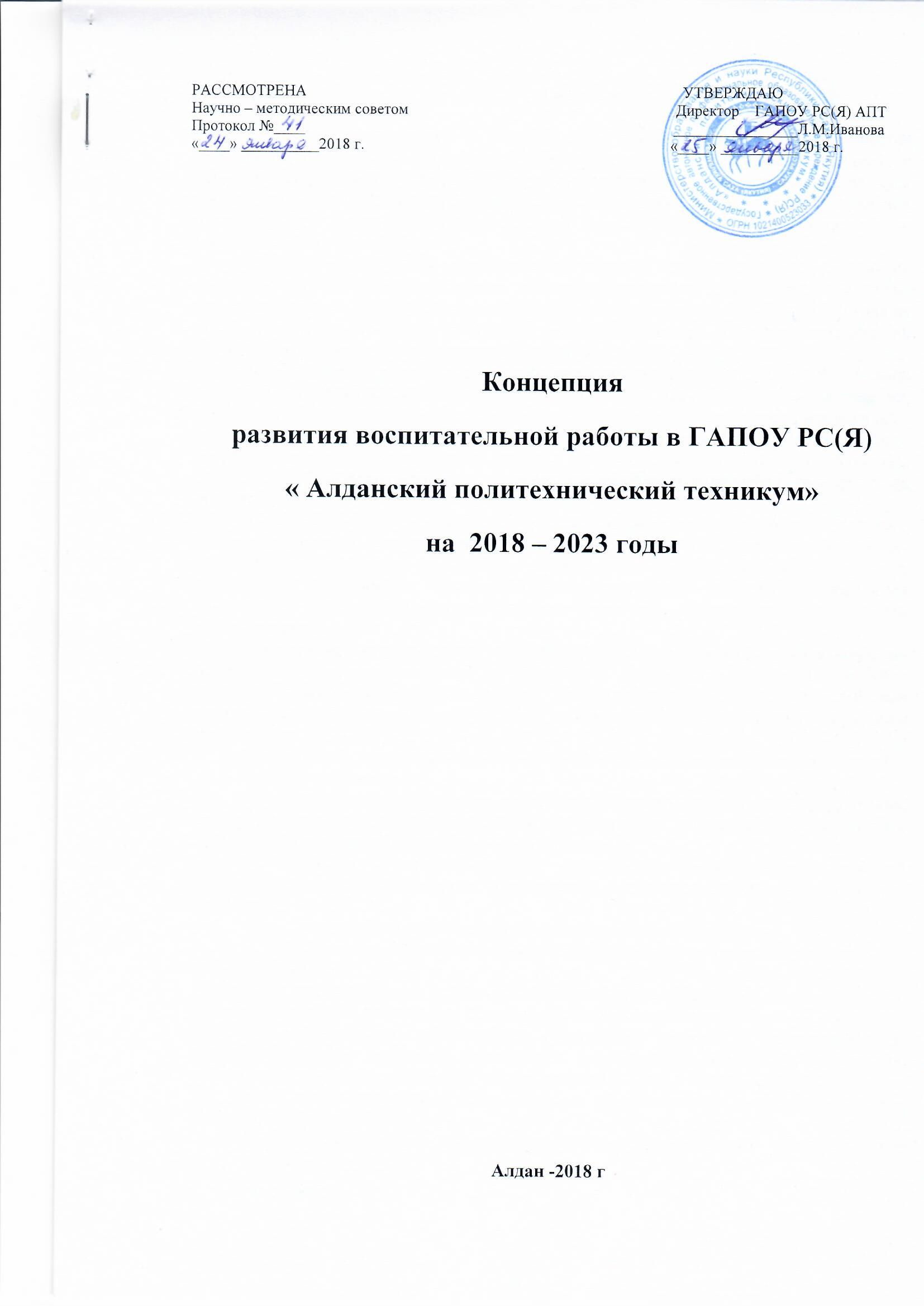 ВведениеСоциально-политические и экономические проблемы современного общества привели образовательное учреждение к пересмотру ряда педагогических позиций, к переосмыслению некоторых сторон научно-теоретической и практической системы воспитания: не отказываясь от прежних достижений в этой области, теоретики и практики воспитательной работы, вынуждены, тем не менее, многое изменить в подходе к воспитательному процессу. Отсюда основа новой педагогической позиции в воспитании – это принятие подростка как личности, признание его индивидуального своеобразия, его права проявлять свое «я» на том уровне развития, которого он достиг в своей жизни. Исходя из этого положения, методика работы с молодежью теперь переориентирована на индивидуальное развитие личности каждого обучающегося.Необходимость создания концепции воспитательной работы  техникума вызвана конкретными потребностями стратегического развития образовательного учреждения, направленными на формирование профессионально-личностной готовности выпускника к труду и жизнедеятельности в постоянно изменяющихся экономических условиях, а также потребностями регионального рынка труда в высококвалифицированных специалистах, способных мобильно реагировать на постоянное изменение технологического процесса на производстве. Для того чтобы выпускник среднего профессионального образовательного учреждения был профессионально мобилен, самостоятелен и востребован, его должны отличать умение критически мыслить, анализировать поступки и факты, отстаивать собственную точку зрения, что требует от образовательного учреждения определения комплекса организационно-педагогических условий формирования личности обучающегося.Система воспитательной работы ГАПОУ РС(Я) «Алданский  политехнический техникум» - это развивающийся во времени и пространстве самоорганизующийся комплекс взаимосвязанных компонентов, направленный на создание условий для самореализации, самосовершенствование и самоактуализацию личности будущего специалиста.Концепция воспитательной работы ГАПОУ РС(Я) «Алданский политехнический техникум» призвана:реализовать программы адаптации обучающихся первого года обучения, программы, направленные на формирование здорового образа жизни, гражданско-патриотического и духовно-нравственного воспитания.создать с целью оказания комплексной социально-психологической поддержки и социальной защиты обучающихся социально-психологическую службу техникума.совершенствовать систему студенческого самоуправления:увеличить число творческих объединений, клубов, кружков по интересам и спортивных секций.активизировать работу по организации и проведению вечеров отдыха, выставок, концертов, спортивных праздников, тематических встреч.мотивировать обучающихся к активному участию в  общероссийских, республиканских и городских молодежных мероприятиях: конкурсах, фестивалях, смотрах по основным направлениям воспитательной работы, в благотворительных акциях.оптимизировать систему поощрения  обучающихся за достижения в учебе и внеучебной деятельности.формирования общих и профессиональных компетенций у обучающихся техникума:   OK 1. Понимать сущность и социальную значимость своей будущей профессии, проявлять к ней устойчивый интерес. ОК 2. Организовывать собственную деятельность, выбирать типовые методы и способы выполнения профессиональных задач, оценивать их эффективность и качество. ОК 3. Принимать решения в стандартных и нестандартных ситуациях и нести за них ответственность.ОК 4. Осуществлять поиск и использование информации, необходимой для   эффективного выполнения профессиональных задач, профессионального и личностного развития.ОК 5. Использовать информационно-коммуникационные технологии в профессиональной деятельности.ОК 6. Работать в коллективе и в команде, эффективно общаться с коллегами, руководством, потребителями.ОК 7. Брать на себя ответственность за работу членов команды (подчиненных), за результат выполнения заданий ОК 8. Самостоятельно определять задачи профессионального и личностного развития, заниматься самообразованием, осознанно планировать повышение квалификации.ОК 9. Ориентироваться в условиях частой смены технологий в профессиональной деятельностиОК 10. Исполнять воинскую обязанность, в том числе с применением полученных профессиональных знаний (для юношей).Приоритетами воспитательной работы  являются: формирование общих компетенций, общей культуры личности обучающихся, их успешную социализацию в обществе и адаптацию на рынке труда, воспитание гражданственности, духовности, инициативности и самостоятельности, уважения к правам и свободам человека, любви к окружающей природе, Родине, семье, формирование здорового образа жизни.При определении приоритетов в содержании воспитания, основных направлений воспитательной работы основанием для разработки Программы стали:Конституция РФ;Семейный кодекс Российской Федерации.Международная конвенция о правах и свободах человека;Федеральный Закон Российской Федерации «Об образовании» Закон «Об образовании»  РФ и Республики Саха (Якутия);указом Президента РФ «О профилактике безнадзорности и правонарушений несовершеннолетних, защите их прав» и Приказом Министерства социальной защиты России №64 от 06.05.1994г;Федеральным законом № 120 от 24.06.1999г. «Об основах системы профилактики безнадзорности и правонарушений несовершеннолетних».Федеральные государственные образовательные стандарты среднего профессионального образования ( ФГОС СПО) нового поколенияЦель концепции: Создание воспитательного пространства техникума,  обеспечивающего развитие  личности будущего конкурентноспособного специалиста со средним профессиональным образованием, обладающего высокой культурой, социальной активностью, физическим здоровьем, качествами гражданина –патриота.Задачи:Сохранение исторической преемственности поколений; развитие национальной культуры, воспитание бережного отношения к историческому и культурному наследию народов России; формирование духовно-нравственных качеств личности;Воспитание патриотов России; граждан правового демократического государства, уважающих права и свободы личности, проявляющих национальную и религиозную терпимость; развитие культуры межэтнических отношений;Формирование умений и навыков управления коллективом в различных формах студенческого самоуправления;Формирование их творческих способностей; создание условий для самореализации личности;Воспитание у обучающихся целостного миропонимания, современного научного мировоззрения;Формирование основ культуры здоровья;Формирование сознательного отношения к семейной жизни;Формирование трудовой мотивации, обучение основным принципам построения профессиональной карьеры и навыкам поведения на рынке труда.Формирования общих и профессиональных компетенций у обучающихся техникума:   Концептуальные подходы к построению модели системы воспитательной работы В свете изменений, происходящих в современном российском обществе, становится очевидной потребность в высококвалифицированных специалистах, в деятельных, творчески мыслящих людях, способных самостоятельно принимать ответственные решения в ситуациях выбора, прогнозируя их возможные последствия. Стратегический подход к обновлению качества подготовки будущего специалиста требует пересмотреть квалификационную модель выпускника ГАПОУ РС(Я) «Алданский политехнический колледж», а также всю систему, обеспечивающую это качество на протяжении обучения. Ключевая роль в этом принадлежит одному из важнейших компонентов образовательного процесса – процессу воспитания. Воспитание как специально организованная деятельность является, с одной стороны, условием, а с другой – средством обновления и совершенствования качества подготовки будущего специалиста, предусматриваемого требованиями современного общества. В связи с этим выделяют в ГАПОУ РС(Я) «Алданский политехнический колледж» следующие концептуальные основы организации воспитательной деятельности:ориентация на становление и развитие ключевых компетенций и профессионально–личностных компетентностей обучающихся;понимание сущности воспитания как создания условий для развития личности и саморазвития личности обучающегося, т.е. конструирование соответствующей среды, воспитательного пространства;плюрализм и вариативность воспитательных технологий, увеличение степени свободы, личностно–деятельностная и социокультурная направленность воспитанияОсновополагающими принципами организации воспитания обучающихся техникума являются:Осуществление воспитания обучающегося в контексте целей и задач среднего профессионального образования в Российской Федерации;Реализация воспитательной функции в единстве учебной и внеучебной деятельности;Ориентация на нравственные ценности гражданского общества при организации воспитательного процесса;Сохранение и развитие традиций техникума;Гибкость системы воспитания обучающихся в техникуме, возможность ее саморазвития;Использование принципа демократизма, предполагающую педагогику сотрудничества;Усиление социальной активности, предполагающей участие обучающихся в общественно-политической жизни страны;Поддержка и развитие научного творчества студентов, повышение авторитета и значимости студенческой науки;Создание и развитие органов студенческого самоуправления;Гуманистической ориентации, направленной на признание человека высшей социальной ценностью, уважительного отношения к каждому человеку, а также свободы совести, вероисповедания и мироззрения;Модель личности выпускника ГАПОУ РС(Я) «Алданский политехнический техникум»Профессиональное образование призвано обеспечить не только высокий уровень профессиональной компетенции выпускников, но и формирование целого спектра их личностных качеств. Требования к уровню подготовки специалистов среднего звена, сформулированные в Государственных образовательных стандартах, включают в себя блок задач воспитания и развития личности.Модель личности выпускника представлена в виде системы требований к его личностным и гражданским качествам. Выпускник  должен:- понимать сущность и социальную значимость своей будущей профессии, проявлять к ней устойчивый интерес;- иметь представление о современном мире как духовной, культурной, интеллектуальной и экологической целостности; осознавать себя и свое место в современном обществе;- знать основы Конституции Российской Федерации, этические и правовые нормы, регулирующие отношения человека к человеку, обществу и природе; уметь учитывать их при решении профессиональных задач;- осуществлять поиск и использование информации, необходимой для   эффективного выполнения профессиональных задач, профессионального и личностного развития.- ориентироваться в условиях частой смены технологий в профессиональной деятельности- обладать экологической, правовой, информационной и коммуникативной культурой;- обладать широким кругозором; быть способным к осмыслению жизненных явлений, к самостоятельному поиску истины, к критическому восприятию противоречивых идей;- быть способным к системному действию в профессиональной ситуации; к анализу и проектированию своей деятельности, самостоятельным действиям в условиях неопределенности;- быть готовым к проявлению ответственности за выполняемую работу, способным самостоятельно и эффективно решать проблемы в области профессиональной деятельности;- уметь принимать решения в стандартных и нестандартных ситуациях и нести за них ответственность;- уметь организовывать собственную деятельность, выбирать типовые методы и способы выполнения профессиональных задач, оценивать их эффективность и качество.- быть способным к практической деятельности по решению профессиональных задач; владеть профессиональной лексикой;- быть готовым к позитивному взаимодействию и сотрудничеству с коллегами, работать в коллективе и в команде, эффективно общаться с коллегами, руководством, потребителями, брать на себя ответственность за работу членов команды (подчиненных), за результат выполнения заданий;- быть готовым к постоянному профессиональному росту, приобретению новых знаний, самостоятельно определять задачи профессионального и личностного развития, заниматься самообразованием, осознанно планировать повышение квалификации;- обладать устойчивым стремлением к самосовершенствованию (самопознанию, самоконтролю, самооценке, саморегуляции и саморазвитию); стремиться к творческой самореализации;- иметь научное представление о здоровом образе жизни, владеть умениями и навыками физического совершенствования.- уметь использовать информационно-коммуникационные технологии в профессиональной деятельности.- исполнять воинскую обязанность, в том числе с применением полученных профессиональных знаний (для юношей).Содержание воспитательной деятельности основывается на признании ценности обучающегося как личности, его прав на свободу, на развитие и проявление индивидуальности, при обеспечении организационного, мотивационного, волевого, психологического единства всех участников воспитательного процесса как коллектива единомышленников.Содержание воспитания обучающихся обусловлено возрастными особенностями обучающихся, спецификой молодежной субкультуры, целями и задачами основных и дополнительных образовательных программ, особенностями современной социокультурной ситуации в стране. Также определяется значимыми для обучающегося личными и общественными проблемами, опыт решения которых он приобретает на основе получаемого им начального и среднего профессионального образования.Воспитательная работа включает в себя следующие направления:Социально-правовая защита и поддержка обучающихся;Формирование    гражданского    самосознания;    патриотическое воспитание.Становление профессиональной компетенции; поддержка научно-исследовательских инициатив обучающихся.Формирование привычки к здоровому образу жизни; профилактика саморазрушающего поведения обучающихся.Приобщение обучающихся к ценностям культуры и искусства; развитие  творчества обучающихся.Содействие развитию студенческого самоуправления.Формирование экологической культуры.Взаимодействие с социальными институтами.Работа с родителямиСодержание воспитательной деятельностиГАПОУ РС(Я) «Алданский политехнический техникумСоциально-правовая защита и поддержка обучающихсяСоциальная защита обучающихся - это система мер, направленных на обеспечение социальных, экономических, политических и др. прав и гарантий человека независимо от его пола, национальности, места жительства и других обстоятельств. Социальной защите подлежат все конституционные права и свободы человека. В соответствии с законами Конституции РФ образовательное учреждение обязано создавать все необходимые условия для осуществление этого права.Целью социально - правовой защиты и поддержки обучающихся является создание условий для развития умения выбирать способ поведения, основанный на формировании знаний о месте, роли и ценности прав человека, а также ответственности за принятое решение и последствия его реализации.Задачи:формирование умений отстаивать свои права и уважать права других людей;формирование умений ставить цель, выбирать способы и средства деятельности или способы поведения на основе нормативных требований;формирование умений грамотно и осознанно действовать при столкновении с неправовыми реалиями внешнего мира;оказание помощи студентам, оказавшимся в сложной жизненной ситуации.Основными ориентирами для оценки результативности воспитательной деятельности по направлению «Социально-правовая защита и поддержка обучающихся» являются:Степень сформированности социально-значимых качеств личности: гибкости, открытости, неприятия догматизма, импульсивности и крайностей в суждениях и действиях.Готовность к исправлению своих ошибок в деятельности или поведении на основе согласованных норм.Умение конструктивно и настойчиво реализовывать свои права и обязанности. Умение объективно оценивать свою деятельности и деятельность других людей. Ответственность за принятое решение и за последствия его реализации.Работать в команде, эффективно общаться с коллегами Формирование гражданского самосознания. Патриотическое воспитаниеПатриотизм - это нравственная основа жизнедеятельности государства, это особая направленность самореализации и социального поведения граждан, критерием для которых является любовь и служение Отечеству, обеспечение целостности и суверенитета России, её национальная безопасность и устойчивое развитие. На макроуровне патриотизм представляет собой значимую часть гражданского сознания, проявляющуюся в коллективных начинаниях, чувствах, оценках, в отношении к своему народу, его образу жизни, истории, культуре, система основополагающих ценностей. На личностном уровне патриотизм выступает как устойчивая важнейшая характеристика человека, выражающаяся в его мировоззрении, нравственных идеалах, нормах поведения.Патриотическое воспитание, являясь составной частью воспитательного процесса, представляет собой систематическую и целенаправленную деятельность по созданию условий для формирования у обучающихся высокого патриотического сознания, чувства верности своему Отечеству, готовности к выполнению гражданского долга и конституционных обязанностей по защите интересов РодиныЦелью патриотического воспитания является развитие высокой социальной активности обучающихся, гражданской ответственности, становление студентов, обладающих позитивными ценностями и качествами, способных проявить их в созидательном процессе в интересах Родины.Задачи:утверждение в сознании и чувствах обучающегося социально значимых патриотических ценностей, взглядов и убеждений, уважения к культурным традициям и историческому прошлому России, своей малой Родины;создание условий для обеспечения реализации конституционных прав обучающихся и их обязанностей;воспитание обучающихся в духе уважения к Конституции РФ, законности, нормам общественной и коллективной жизни;привитие обучающимся чувств гордости, глубокого уважения и почитания символов Российской Федерации - Герба, Флага, Гимна, другой российской символики и исторических святынь Отечества;формирование толерантного сознания обучающихся.Основными ориентирами для оценки результативности воспитательной деятельности по направлению «Формирования гражданского самосознания. Патриотическое воспитание» являются:Сформированные у обучающихся важнейшие духовные и нравственные качества: любовь к Родине, родному краю; уважение к национальным традициям и обычаям; чувство гражданского долга; толерантность; гордость за своё Отечество, за его историю и достижения; уважение к Конституции России, правовым основам государства; готовность к его защите.Способность проявлять эти качества в интересах всего общества.Исполнять воинскую обязанность, в том числе с применением полученных профессиональных знаний.Формирование профессиональной компетентности обучающихсяГлавной целью профессионального образования является подготовка конкурентоспособного специалиста, обладающего развитой профессиональной компетентностью.Под компетентностью понимается интегрированная характеристика качеств личности, результат подготовки выпускника для выполнения деятельности в определенных областях.Профессиональная компетентность рассматривается как готовность и способность целесообразно действовать в соответствии с требованиями дела, методически организованно и самостоятельно решать задачи и проблемы, а также оценивать результаты своей деятельности.Профессиональная      компетентность является    результатом профессионального образования. В связи с этим актуальное значение приобретает создание условий для формирования профессиональной компетентности обучающихся в процессе внеучебной (воспитательной) деятельности.Задачи:развитие профессиональной направленности личности обучающихся, формирование устойчивого   интереса      к   будущей   профессиональной деятельности;совершенствование   воспитательного   потенциала   технологий обучения;ориентация обучающихся на профессиональные творческие достижения и реализацию профессионального потенциала;формирование способности к самосовершенствованию (самопознанию, самоконтролю, самооценке, саморазвитию, самообразованию, самоорганизации);содействие адаптации обучающихся к рыночным отношениям в сфере профессиональной (трудовой) деятельности. Развитие форм внеучебной деятельности    по    профилю специальности.Основными ориентирами для оценки результативности воспитательной деятельности по направлению «Формирование профессиональной компетентности студентов» являются:1.Понимание сущности и социальную значимости своей будущей профессии, проявлять к ней устойчивый интерес.  2.Организация собственной деятельности, умение выбирать типовые методы и способы выполнения профессиональных задач, оценивать их эффективность и качество. 	 3. Принятие решений в стандартных и нестандартных ситуациях и нести за них ответственность. 4.Осуществление поиска и использование информации, необходимой для   эффективного выполнения профессиональных задач, профессионального и личностного развития. 5.Умение пользоваться информационно-коммуникационными технологиями в профессиональной деятельности. 6. Умение работать в коллективе и в команде, эффективное общение с коллегами, руководством, потребителями. 7.Умение брать на себя ответственность за работу членов команды (подчиненных), за результат выполнения заданий 	 8.Самостоятельное определение задачи профессионального и личностного развития, занятие самообразованием, осознанное планирование повышения квалификации.9.Умение ориентироваться в условиях частой смены технологий в профессиональной деятельности.10. Показатель трудоустройства выпускников по специальности.Здоровый образ жизниПрофилактика саморазрушающего поведенияЗдоровье - важнейшая ценность человека, его надо уметь беречь. Здоровье -это системное качество организма и психики человека, определяемое комплексом физических и духовных качеств, которые являются основой долголетия, выполнения творческих планов, трудовой деятельности. Наукой доказано, что здоровье человека на 50-55% зависит от условий и образа жизни. На здоровье обучающихся оказывают влияние многие факторы:психологическое обеспечение учебного процесса;грамотная организация учебно-воспитательного процесса;соблюдение санитарных норм, правил, гигиенических требований к условиям обучения;двигательная активность обучающихся и др.Целью здорового образа жизни является воспитание психически здорового, личностно развитого человека, способного самостоятельно справляться с собственными психологическими затруднениями и жизненными проблемами, не нуждающегося в приёме психоактивных веществ.Важными факторами поддержания психического здоровья являются:профилактика саморазрушающего поведения. Саморазрушающее поведение охватывает широкий круг явлений, таких как курение, занятие «опасными» видами спорта, алкоголизацию, наркотизацию, неоправданное самолечение и многое другое. Крайним же проявлением саморазрушающего поведения является аутоагрессия, в том числе самоубийство. Все перечисленные выше явления объединяет тенденция к разрушению собственного   здоровья   и личности,   не  осознаваемое   в   одних   случаях   и сознательно реализуемое при суициде. Таким образом, саморазрушающее поведение есть антитеза личностному росту.оптимизация общения между преподавателями, обучающимся, учебно-вспомогательным персоналом;повышение психологической культуры всех субъектов образовательного процесса;стимуляция личностного роста обучающихся и преподавателей;адаптация      обучающихся      к      будущей      профессиональной      деятельности. Задачи:формирование понимания здорового образа жизни и адекватного отношения к собственной жизнедеятельности;развитие и совершенствование индивидуальных способов использования своих внутренних ресурсов психического и физического здоровья;помощь обучающимся в самореализации собственного жизненного предназначения;психологическая   поддержка всех субъектов образовательного процесса.Основными ориентирами для оценки воспитательной деятельности по направлению «Здоровый образ жизни. Профилактика саморазрушающего поведения» являются:Высокий уровень адаптации обучающихся в в образовательной среде колледжа;Повышение психологической культуры обучающихся;Умение выстраивать конструктивные взаимоотношения с другими людьми;Сохранение здоровья;Степень мотивации обучающихся к личностному росту;Степень активности обучающихся в спортивной жизни техникума, района, республики.Приобщение обучающихся к ценностям культуры и искусства;развитие  творчестваВ наши дни проблема сохранения и развития культуры, духовных ценностей, созданных народами в течение веков, выступает как одна из важнейших задач, как глобальная проблема.Под приобщением к мировой культуре мы понимаем процесс и результат познания и освоения личностью системы общечеловеческих ценностей, достижений мировой культуры, традиций и устоев разных народов, стремлениеЦелью приобщения обучающихся к ценностям культуры и искусства и развития студенческого творчества является повышение культурного уровня обучающихся и преподавателей через приобщение к высокому искусству, позволяющему формировать высокохудожественный вкус и умение ориентироваться в сфере литературы, музыки, живописи и т.д. Создание условий для саморазвития обучающихся и их реализация в различных видах творческой деятельности.Задачи:приобщение обучающихся к мировой культуре, духовно-нравственным ценностям, активное включение в содержание воспитательной работы культурологических основ, развитие способности эмоционально реагировать на культурно-эстетические достижения разных стран, собственной национальной культурой, знакомство с разными видами искусств.формирование компетентности в сфере культурно-досуговой деятельности (включая выбор путей и способов использования свободного времени, культурно и духовно обогащающих личность).культурное и гуманитарное воспитание студентов техникума, развитие у студентов творческой активности, популяризации студенческого творчества.развитие досуговой и клубной деятельности, как особой сферы жизнедеятельности обучающийся молодежи.Основными ориентирами для оценки воспитательной деятельности по направлению «Приобщение обучающихся к ценностям культуры и искусства; развитие студенческого творчества являются»:Сформированная способность к эмоционально-чувственному восприятию   художественных   произведений,     пониманию   их   содержания. Понимание различных видов искусства, умение противостоять влиянию массовой культуры низкопробного эстетического уровняВысокий уровень культурной эрудиции.Устойчиво-позитивное отношение в общечеловеческим ценностям.Сформированность интереса к участию в творческой жизни техникума.Участие   коллективов   техникума   в  мероприятиях  программы  на  высоком художественном и эстетическом уровне.Степень     вовлеченности    обучающихся     в     различные     виды     творческой деятельности.Развитие студенческого самоуправленияСтуденческое самоуправление  является особой формой инициативной, самостоятельной, общественной деятельности обучающихся техникума, направленной на решение важных вопросов жизнедеятельности обучающихся, развитие их социальной активности и поддержку социальных инициатив.Работа в органах ССУ позволяет каждому обучающемуся приобрести активную жизненную позицию; навыки в управлении, планировании и ведении переговоров; умение принимать решения и нести за них ответственность.Целью ССУ  является активизация самостоятельной творческой деятельности студентов в рамках системы непрерывного многоуровневого профессионального образования ; развитие и углубление инициативы коллективов обучающихся.Задачи:создание    условий    для    организации    разнообразных    видов    социально значимой деятельности обучающихся техникума.формирование     умения     принимать     решения     и     нести     за     них ответственность.Основными ориентирами для оценки результативности  являются:Социальная активность обучающихся.Формирование у обучающихся навыков управления и планирования своей деятельности.Умение отстаивать свои права и уважать мнение других людей.Умение нести ответственность за принятые решения.Работать в команде, эффективно общаться с коллегами, руководством.Брать ответственность за работу членов команды 9 подчиненных), результат выполнения заданияФормирование экологической культурыОдним из приоритетных направлений в области образования является экологическое воспитание. Оно направлено на то, чтобы открыть личности возможности взаимодействия с миром природы и в этом случае экологическое воспитание становится фактором общего развития личности.Целью экологического воспитания является формирование личности с экоцентрическим типом экологического сознания. Экоцентрический тип экологического сознания - это система представлений о мире, для которой характерны:ориентированность      на      экологическую      целесообразность,      отсутствие противопоставленности человека и природы; восприятие  природных  объектов  как  полноправных  субъектов,  партнеров  по взаимодействию с человеком;баланс прагматического и непрагматического взаимодействия с природой.Задачи:Формирование    умений    и    навыков    рационального    взаимодействия    с природой;Формирование        адекватных        экологических        представлений        о взаимосвязях в системе «человек-природа»;Формирование     экологической     культуры     в     сфере  профессиональной деятельности.Основные ориентиры для оценки результативности воспитательной деятельности по направлению «Формирование экологической культуры» являются:Повышение экологического сознания обучающихся.Профессиональная    компетентность    будущих    специалистов    в    области экологической культуры.Умение строить взаимоотношения с природой с точки зрения экологической целесообразности.Взаимодействие с социальными институтамиЦелью направления  является установление и организация взаимовыгодного сотрудничества между техникумом, учебными заведениями РС(Я), субъектов РФ, возможно и с зарубежными учебными заведениями среднего профессионального образования и социальными институтами, общественными организациями, предприятиями  в сфере культуры, образования и науки, в области учебно-методической и научно-познавательной деятельности, организации курсов повышения квалификации преподавателей и обучающихся, проведения научно-исследовательских, проектно- технологических и научно – экспертных работ, также совместных мероприятий разного масштаба.Основными ориентирами для оценки результативности   являются:1.Социальная активность обучающихся.2.Формирование у обучающихся навыков управления и планирования своей деятельности.3.Умение отстаивать свои права и уважать мнение других людей.4.Умение нести ответственность за принятые решения.5.Работать в команде, эффективно общаться с коллегами, руководством.6.Брать ответственность за работу членов команды 9 подчиненных), результат выполнения задания.7.Умение объективно оценивать свою деятельности и деятельность других людей. 8.Ответственность за принятое решение и за последствия его реализации.Работа с родителямиЦелью является развитие модели взаимодействия техникума с семьями обучающихся.Основными результатами станут создание и реализация новых моделей взаимодействия техникума, родителей и лиц их заменяющих, других заинтересованных субъектов образовательного пространства, позволяющих решать задачи развития у родителей социально ответственного отношения к детям и к техникуму как месту реализации личных и профессиональных перспектив своих детей. Это предполагает развитие лекционно-образовательных форм взаимодействия с родителями, проведение индивидуальной работы с родителями, обеспечение поддержки и распространение опыта семейного воспитания . использование разнообразных форм досуговой деятельности детей и родителей для их благополучного и бесконфликтного общения, своевременное выявление семей, где имеются проблемы в воспитании. Активизация работы с неблагополучными семьями.Основными условиями реализации программы является создание схем эффективного взаимодействия родителей, колледжа и других учреждений образования, ведомств с целью формирования единого пространства воспитания и социализации.Условия и ожидаемые результаты реализации концепции Концепция воспитательной работы будет успешно реализована при соблюдении следующего ряда условий.Психолого-педагогические условия:·         формирование мотивации для активного участия в реализации концепции всех участников учебно-воспитательного процесса;·         организационно-методическая подготовка классных руководителей, профессорско-преподавательского состава, родительской общественности;·         обеспечение субъектов воспитательного процесса  информационно-методическими материалами по приоритетным направлениям воспитательной работы;Социально-организационные условия:·         широкое обсуждение данной концепции в педагогической, родительской, молодежной среде, в СМИ;·         включение в реализацию концепции представителей местных органов власти, общественных организаций;Управленческо-ресурсные условия:·         привлечение к реализации концепции в качестве координаторов высококвалифицированных специалистов управленческого звена;·         разработка и мониторинг эффективности мероприятий по реализации каждого из приоритетных направлений воспитательной работы в соответствии с концепцией;·         финансовое и материально-техническое обеспечение направлений учебно-воспитательной работы.Ожидаемые результаты реализации концепции·         позитивные тенденции в среде обучающихся, снижение показателей различных негативных тенденций;·         рост органов студенческого самоуправления и молодежных общественных организаций, усиление их роли в жизни молодежи;·         активизация работы с интеллектуально, художественно и социально одаренными детьми;·         рост числа участников олимпиад, конкурсов, соревнований интеллектуального характера;·         стабильная динамика укрепления здоровья, рост числа участников спортивных секций, соревнований;·         усиление взаимодействия структур техникума с учреждениями культуры, искусства, вузами, средствами массовой информации;·         активизация взаимодействия с семьей, усиление влияния родительской общественности на воспитательную работу в техникуме;·         профессионально компетентный выпускник с активной гражданской  позицией, научным  мировоззрением, нравственным поведением, развитым  самосознанием, выскокультурный  и способный  к творчеству;успешная послетехникумская адаптация  выпускников  и  эффективность их  профессиональной  деятельности.